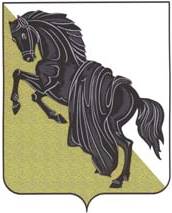 О дополнительных мерах по 
обеспечению пожарной безопасности 
в Каслинском городском поселении в весенне-летний пожароопасный 
период 2020 года В соответствии с Законом РФ №68-ФЗ от 21.12.94 года «О защите населения и территорий от чрезвычайных ситуаций природного и техногенного характера», Законом РФ №69-ФЗ от 21.12.94 года «О пожарной безопасности», постановлением Правительства Российской Федерации от 30.12.2003 №794 «О единой государственной системе предупреждения и ликвидации чрезвычайных ситуаций» в целях предупреждения и ликвидации пожаров на территории Каслинского городского поселенияПОСТАНОВЛЯЮ: 1. Считать пожароопасным сезоном на территории Каслинского городского поселения, период с момента схода снежного покрова и до образования его в осенний период. 2. Отделу городской инфраструктуры: 2.1. своевременно информировать МУ «Гражданская защита Каслинского района» (Грачев Ю.В.) о развитии пожароопасной обстановки в лесах города и угрозе возникновения чрезвычайных ситуаций; 2.2. своевременно информировать органы государственного пожарного надзора о возникновении лесных пожаров и оказывать содействие в установлении виновных; 2.3. в летний период в условиях устойчивой жаркой и ветреной погоды или при получении штормового предупреждения в населенных пунктах не допускать разведения костров, проведение пожароопасных работ на определенных участках, а также топку печей; 2.4. разработать и выполнить до начала пожароопасного сезона мероприятия, исключающие возможность перехода огня при лесных пожарах на здания и сооружения (устройство защитных противопожарных полос, удаление сухой растительности и другие), а так же по переходу огня из населенных пунктов на участки лесного фонда;2.5. организовать контроль по выполнению мероприятий БДПО г. Касли в части: 2.5.1 проведения с населением разъяснительной работы по обеспечению первичных мер пожарной безопасности; 2.5.2. пресечения попытки сжигания травы и мусора, разведения костров на территории города в период весенней уборки; 2.5.3. пресечения проведения не контролируемых сельхоз палов на территории Каслинского городского поселения; 2.5.4. обеспечения систематического информирования населения о пожарной обстановке в Каслинском городском поселении; 2.5.5. доведения до сведения жителей города о возможности получения консультации по пожарной безопасности при обращении в МУ «Гражданская защита Каслинского района» (Грачев Ю.В.) и отдел надзорной деятельности №8 по пожарному надзору ГУ МЧС России (Пятков А.В.). 3. Гражданам, находящимся на территории Каслинского городского поселения, обеспечить строгое соблюдение «Правил пожарной безопасности в лесах РФ», в случае обнаружения лесного пожара принимать меры по его ликвидации, а так же немедленно сообщать о пожаре ОГУ «Каслинское лесничество» или оперативному дежурному единой дежурно-диспетчерской службы (т. 2-99-99) 3.1. Жителям города, проживающим в частных домовладениях, а так же собственникам производственных и хозяйственных объектов расположенных на границе города и лесополосы, обеспечить наличие на принадлежащем им участке средств пожаротушения (емкость с водой, ящик с песком, огнетушители и т.д.). 4. И.о.начальника общего отдела администрации Каслинского городского поселения Фахритдиновой А.С. разместить настоящее постановление на официальном сайте администрации Каслинского городского поселения.5. Организацию исполнения настоящего постановления, возложить на начальника отдела городской инфраструктуры администрации Каслинского городского поселения Шерстюк М.А. 6. Контроль за исполнением настоящего постановления оставляю за собой. 7. Настоящее постановление вступает в силу с момента его опубликования. Зам. главыКаслинского городского поселения                                                         Д.Н.ДерябинАДМИНИСТРАЦИЯ КАСЛИНСКОГО ГОРОДСКОГО ПОСЕЛЕНИЯЧелябинской областиПОСТАНОВЛЕНИЕ«17» марта 2020г. № 55             г. Касли